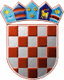 REPUBLIKA HRVATSKAOPĆINSKO IZBORNO POVJERENSTVOOPĆINE GALOVACKLASA:URBROJ:Galovac,        Na osnovi članaka 101. i 102. stavka 1. Zakona o lokalnim izborima ("Narodne novine", broj 144/12 i 121/16, u daljnjem tekstu: Zakon) nakon provedenih lokalnih izbora 21. svibnja 2017., Općinsko izborno povjerenstvo Općine Galovac utvrdilo je i objavljujeREZULTATE IZBORA ZAOPĆINSKOG NAČELNIKA OPĆINE GALOVACZamjenik kandidata: ŽELJKO VUJEVIĆ, dipl. oec.HRVATSKA DEMOKRATSKA ZAJEDNICA - HDZHRVATSKA NARODNA STRANKA - LIBERALNI DEMOKRATI - HNSZamjenik kandidata: PERE BURČULNARODNA STRANKA - REFORMISTI - REFORMISTIZamjenik kandidata: ANTE KOŽULKANDIDAT GRUPE BIRAČAZamjenik kandidata: IVE ŠAREKANDIDAT GRUPE BIRAČAZamjenik kandidata: JOSO BURČULSOCIJALDEMOKRATSKA PARTIJA HRVATSKE - SDPPREDSJEDNICAOPĆINSKOG IZBORNOG POVJERENSTVAOPĆINE GALOVACIVA PERIČIĆ PEJAR______________________________REPUBLIKA HRVATSKAOPĆINSKO IZBORNO POVJERENSTVOOPĆINE GALOVACKLASA:URBROJ:Galovac,        Na osnovi članaka 95. i 102. stavka 2. Zakona o lokalnim izborima ("Narodne novine", broj 144/12 i 121/16), Općinsko izborno povjerenstvo Općine Galovac donijelo je i objavljujeODLUKUO ODRŽAVANJU DRUGOG KRUGA GLASOVANJA U IZBORU ZAOPĆINSKOG NAČELNIKA OPĆINE GALOVACZamjenik kandidata: ŽELJKO VUJEVIĆ, dipl. oec.HRVATSKA DEMOKRATSKA ZAJEDNICA - HDZHRVATSKA NARODNA STRANKA - LIBERALNI DEMOKRATI - HNSZamjenik kandidata: PERE BURČULNARODNA STRANKA - REFORMISTI - REFORMISTIPREDSJEDNICAOPĆINSKOG IZBORNOG POVJERENSTVAOPĆINE GALOVACIVA PERIČIĆ PEJAR______________________________I.Od ukupno 1.080 birača upisanih u popis birača, glasovalo je 738 birača, odnosno 68,33%, od čega je prema glasačkim listićima glasovalo 738 birača, odnosno 68,33%. Važećih listića bilo je 715, odnosno 96,88%. Nevažećih je bilo 23 listića, odnosno 3,12%.Od ukupno 1.080 birača upisanih u popis birača, glasovalo je 738 birača, odnosno 68,33%, od čega je prema glasačkim listićima glasovalo 738 birača, odnosno 68,33%. Važećih listića bilo je 715, odnosno 96,88%. Nevažećih je bilo 23 listića, odnosno 3,12%.II.Kandidatkinje/kandidati dobili su sljedeći broj glasova:1.Kandidat: MARIN GULAN, mag. oec.338glasova45,80%2.Kandidat: SLAVKO ŠARE215glasova29,13%3.Kandidat: MARINKO ŠARE77glasova10,43%4.Kandidat: MIROSLAV BUČIĆ50glasova6,78%5.Kandidat: ANTONIO BURČUL35glasova4,74%III.Utvrđuje se da na izborima za načelnika Općine Galovac niti jedan kandidat nije dobio potreban broj glasova - više od 50% glasova birača koji su glasovali, te će se na osnovi članka 95. stavka 1. Zakona održati drugi krug glasovanja.Utvrđuje se da na izborima za načelnika Općine Galovac niti jedan kandidat nije dobio potreban broj glasova - više od 50% glasova birača koji su glasovali, te će se na osnovi članka 95. stavka 1. Zakona održati drugi krug glasovanja.I.Drugi krug glasovanja u izboru za općinskog načelnika Općine Galovac održat će se u nedjelju, 4. lipnja 2017.Drugi krug glasovanja u izboru za općinskog načelnika Općine Galovac održat će se u nedjelju, 4. lipnja 2017.II.U drugom krugu glasovanja izbor se obavlja između dva kandidata s najvećim brojem glasova:1.Kandidat: MARIN GULAN, mag. oec.2.Kandidat: SLAVKO ŠARE